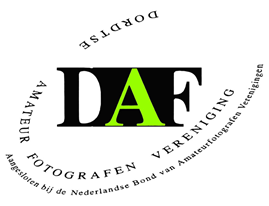 Aanmelding formulier voor de DAF cursus:Fotograferen voor gevorderden.Februari t.e.m. juni 2020Naam	:Adres	:Straat + nummer	:Postcode	:Plaats	:Telefoonnummer	:E-mail	:Geboortedatum	:Camera	:Opmerkingen	:Na invullen het formulier mailen naar  : info@daf-fotografie.nl 